1	Отчет Рабочей группы Совета по разработке Стратегического и Финансового планов на 2024–2027 годы (РГС-СФП) (Документ C22/27(Rev. 2))1.1	Председатель РГС-СФП представляет Документ C22/27 (Пересм.2), в котором содержится краткое описание работы Группы, включая результаты четырех собраний, проведенных в период с сентября 2021 года по март 2022 года. Фактическое время собраний было ограничено – отчасти вследствие ограничений, связанных с пандемией COVID-19, – и они проводились главным образом в онлайновом формате. Проект Стратегического плана Союза на 2024–2027 годы и предлагаемые поправки к Резолюции 71 (Пересм. Дубай, 2018 г.) Полномочной конференции включены в отчет в виде Приложений 1–4. Представленный проект значительно короче Стратегического плана МСЭ на 2020–2023 годы, и основное внимание в нем уделяется не рабочим деталям, а элементам высокого уровня и влиянию деятельности МСЭ. Единственным существенным аспектом проекта плана, по которому пока не принято решения, является вопрос о включении в него кибербезопасности в качестве отдельного тематического приоритета.1.2	Советники одобряют работу РГС-СФП, направленную на формирование МСЭ, отвечающего своему назначению, который, будучи специализированным учреждением Организации Объединенных Наций по совершенствованию ИКТ в интересах устойчивого развития и ЦУР, обладает уникальными возможностями для принятия общей повестки дня в области обеспечения подключения и цифровой трансформации. Один из Советников заостряет внимание на Резолюциях 25 (Пересм. Дубай, 2018 г.), 140 (Пересм. Дубай, 2018 г.) и 151 (Пересм. Дубай, 2018 г.) ПК как документах, темы которых было бы полезно обсудить подробнее. Другая предлагает передать проект стратегического и финансового планов IMAC и внешнему аудитору, чтобы узнать их мнение, поскольку они уже не раз проводили оценки подходов к управлению и текущих стратегических подходов. Один из Советников особо отмечает важность для его администрации регионального присутствия МСЭ и подхода "Единый МСЭ". Два Советника высказываются в поддержку включения кибербезопасности в проект плана в качестве отдельного тематического приоритетах из-за роста уязвимостей, связанных с постоянным расширение и внедрением новых ИКТ. Еще один Советник подчеркивает важность сквозных тематических приоритетов, которые служили бы мощным сигналом в отношении миссии Союза. Один из Советников говорит о необходимости большей ясности в отношении объективных критериев создания новых зональных отделений.1.3	Отвечая на вопросы одного из Советников относительно анализа SWOT, содержащегося в Дополнении A к Документу C22/27 (Rev. 2), Председатель РГС-СФП говорит, что обсуждение анализа SWOT, который изначально предназначался для включения в рамках ситуационного анализа в Приложение 2 к самому плану, в конечном счете состоялось слишком поздно для достижения консенсуса, поэтому и появились квадратные скобки. Тем не менее он сохранен в этом отчете для дальнейшего использования, поскольку составляет чрезвычайно полезную основу для понимания плана.1.4	Директор БР заявляет, что две четкие стратегические цели, изложенные в проекте стратегического плана, помогут решить возникшую в последние годы проблему информирования широкой общественности о роли МСЭ. Квадратные скобки в Документе C22/27, в частности в Приложении 1 к нему, указывают на отсутствие консенсуса в отношении того, следует ли включать в проект стратегического плана конкретные пункты. В РГС-СФП достигнуто общее согласие о том, что эти вопросы должны быть решены Полномочной конференцией.1.5	Некоторые Советники выражают обеспокоенность в связи с неясностью того, как может быть учтен вклад МСЭ-D, если предельным сроком представления проекта стратегического плана на ПК-22 является 26 мая 2022 года, а проведение ВКРЭ запланировано на июнь. Для этого, а также во избежание перегрузки ПК работой по окончательной доработке проекта необходим какой-либо механизм.1.6	Председатель РГС-СФП сообщает, что основная задача группы – завершение разработки проекта стратегического плана до начала нынешней сессии Совета – решена и дальнейшая работа не планируется. Хотя отложенная ВКРЭ, к сожалению, состоится после сессии Совета, вклад МСЭ-D был полностью учтен при подготовке проекта.1.7	Представитель Генерального секретариата говорит, что согласно Уставу проект стратегического плана должен быть представлен ПК за четыре месяца до ее проведения. Государства-Члены должны решить, как представлять ПК вклады по итогам конференций, проводившихся в промежутке. Секретариат окажет всю необходимую поддержку.1.8	Директор БР сообщает, что в прошлом, когда ВКРЭ проводилась после сессии Совета в год проведения Полномочной конференции, вклад МСЭ-D в стратегический план рассматривался и принимался на самой ПК. Следует также подчеркнуть, что хотя ВКРЭ безусловно может внести добавления или изменения в пункты плана, вклад МСЭ-D по итогам собраний КГРЭ уже принят во внимание, так что широкий консенсус уже должен быть достигнут.1.9	Один из Советников подчеркивает, что ВКРЭ является высшим органом в МСЭ-D, и его замечания по проекту стратегического плана могут быть переданы прямо ПК и рассмотрены на ней, как это делалось в прошлом. Еще одна из Советников заявляет, что она может согласиться с таким порядком действий, при том понимании, что вклад в проект стратегического плана, подготовленный ВКРЭ, может быть распространен секретариатом, чтобы обеспечить возможность его обсуждения по переписке в рамках подготовки к ПК.1.10	Генеральный секретарь заявляет, что вклад МСЭ-D имеет жизненно важное значение. Хотя мнение этого Сектора уже было учтено при разработке проекта, он приветствует идею подготовки ВКРЭ особого вклада для ПК. Он также отмечает, что поскольку аудитор и представитель IMAC присутствуют на данном заседании, одобренный проект стратегического плана может быть передан им немедленно.1.11	В свете обсуждения Председатель полагает, что Совет согласен направить Полномочной конференции проект стратегического плана на 2024–2027 годы, содержащийся в Документе C22/27 (Rev. 2) и приложениях к нему, включая предложенный проект текста основной части Резолюции 71 (Пересм. Бухарест, 2022 г.); предложить секретариату представить проект стратегического плана IMAC и внешнему аудитору для получения от них замечаний, а также представить результаты ВКРЭ, касающиеся стратегического плана, непосредственно на рассмотрение Полномочной конференции.1.12	Предложение принимается.2	Всемирная встреча на высшем уровне по вопросам информационного общества (ВВУИО)+20: ВВУИО после 2025 года – дорожная карта ВВУИО+20 (Документы C22/59, C22/74 и C22/76)2.1	Представитель Генерального секретариата представляет Документ C22/59, в котором изложена дорожная карта Генерального секретаря о роли МСЭ в процессе проведения обзора ВВУИО+20 и его подготовки, включая график соответствующих собраний и конференций МСЭ и других организаций. В целях предоставления Совету дополнительной информации об этом процессе 24 марта 2022 года была проведена специальная сессия ВВУИО+20 под председательством заместителя Председателя РГС-ВВУИО&ЦУР г-на Мансура Аль-Кураши (Саудовская Аравия).2.2	Советник от Российской Федерации представляет Документ C22/74, в котором содержится вклад ее администрации с предложениями по будущей работе по выполнению решений ВВУИО и достижению ЦУР; подготовке к ПК-22 – единственной Полномочной конференции перед совещанием высокого уровня Генеральной Ассамблеи Организации Объединенных Наций по общему обзору выполнения решений ВВУИО, которое состоится в 2025 году, а также подготовке к самому совещанию высокого уровня. Было предложено поддержать в целом проект дорожной карты МСЭ для ВВУИО+20, рассмотреть возможность использования преимуществ формата Многосторонней подготовительной платформы ВВУИО+10 и при подготовке к ВВУИО+20 в 2025 году. Важную роль в выполнении решений ВВУИО играет деятельность РГС ВВУИО&ЦУР, ее работу было предложено продолжить. Была отмечена целесообразность внесения изменений в Резолюцию 140 (Пересм. Дубай, 2018 г.) ПК о роли МСЭ в выполнении решений ВВУИО и Повестки дня в области устойчивого развития на период до 2030 года, а также в принятии последующих мер и обзоре их выполнения, включив в нее пункты, общие для всех Секторов, что могло бы позволить значительно сократить соответствующие резолюции Секторов. Была отмечена целесообразность рассмотреть поднятые вопросы на Полномочной конференции 2022 года.2.3	Советник от Соединенных Штатов Америки представляет Документ C22/76, содержащий вклад его администрации, которая считает, что Совету преждевременно согласовывать роль МСЭ в процессе проведения обзора ВВУИО+20 и принимать дорожную карту, изложенную в Документе C22/59. Для обсуждения дорожной карты было недостаточно времени, поскольку РГС-ВВУИО&ЦУР запросила ее подготовку в январе 2022 года; кроме того, роль МСЭ в процессе проведения обзора ВВУИО+20 потребует решения Полномочной конференции с учетом ее Резолюции 140 (Пересм. Дубай, 2018 г.). Специальная сессия, состоявшаяся 24 марта, позволила провести полезную дискуссию; в связи с этим Генеральному секретариату было бы полезно обновить Документ C22/59 с учетом поднятых вопросов и запрашиваемой информации. На данный момент Совету следует не одобрять дорожную карту, а принять ее к сведению и запросить дополнительную информацию перед ПК-22.2.4	Советник от Саудовской Аравии, который был председателем состоявшейся 24 марта специальной сессии, сообщает о ее результатах. Около 25 Советников присутствовали очно, а другие участвовали в сессии в виртуальном формате. Участники выразили широкую поддержку продолжению процесса реализации решений ВВУИО и консолидации усилий по увязыванию выполнения этих решений с работой по достижению ЦУР. Государства – Члены Совета представили Генеральному секретариату свои замечания. Было предложено, чтобы Совет принял к сведению Документ С22/59 и попросил Генеральный секретарит передать его на рассмотрение ПК с необходимыми поправками.2.5	Советники заявляют о своей решительной поддержке продолжения выполнения решений ВВУИО и процесса общего обзора и одобряют внесенный МСЭ вклад в эти процессы, подчеркивая важность использования ИКТ для создания открытых для всех обществ, основанных на информации и знаниях. Председательство Союза в Группе Организации Объединенных Наций по вопросам информационного общества предоставит дополнительные возможности в этом отношении. Несколько Советников подчеркивают важность применения многостороннего подхода к процессу обзора, который позволяет избежать принятия централизованных решений. Некоторые Советники особо отмечают важность усилий по реализации решений на региональном уровне и возможности их увязки с работой по достижению ЦУР и с Тунисской программой для информационного общества. Один из Советников призывает к расширению сотрудничества с Экономической комиссией Организации Объединенных Наций для Латинской Америки и Карибского бассейна и Исполнительным секретариатом по комплексному развитию Организации американских государств.2.6	Некоторые Советники заявляют о поддержке дорожной карты, изложенной в Документе С22/59, хотя один из них отмечает, что в данном документе ничего не говорится о рекомендации РГС-ВВУИО&ЦУР, касающейся роли МСЭ в выполнении решений ВВУИО, и просит, чтобы эта роль хотя бы была упомянута. Другие разделяют мнение и опасения, высказанные Советником от Соединенных Штатов Америки. Несколько Советников поддерживают предложение, выдвинутое на специальной сессии, состоявшейся 24 марта, и изложенное Советником от Саудовской Аравии. Один из Советников обращает внимание на то, что Форум ВВУИО рекомендован как эффективная и действенная платформа с участием многих заинтересованных сторон для рассмотрения направлений деятельности и высказывает мнение о том, что дорожную карту следует рассматривать как развивающийся документ и утвердить ее на этой основе, особенно с учетом временны́х ограничений, с тем чтобы ее можно было направить в Комиссию Организации Объединенных Наций по науке и технике в целях развития (КНТР) и на форум ВВУИО для получения от них замечаний. Выражается решительная и единодушная поддержка продолжению работы РГС-ВВУИО&ЦУР в течение следующего периода. Советники признают вклад профессора Минкина в качестве председателя РГС-ВВУИО&ЦУР, а также вклад заместителей председателя в работу этой РГС с учетом ее важности.2.7	Председатель полагает, что Совет согласен принять к сведению дорожную карту, разработанную Генеральным секретарем; поручить секретариату обновить Документ C22/59 с учетом высказанных замечаний и направить его на Полномочную конференцию вместе с кратким отчетом о собрании; а также предложить секретариату направить этот Документ в КНТР и на Форум ВВУИО для сбора замечаний всех заинтересованных сторон.2.8	Предложение принимается.3	Проект Руководящих указаний по использованию МСЭ Глобальной программы кибербезопасности (ГПК) (продолжение) (Документ C22/32 (Rev. 2))3.1	Представитель Генерального секретариата представляет Документ C22/32 (Rev. 2), содержащий последнюю версию проекта Руководящих указаний по использованию ГПК. В ходе неофициальных консультаций, проведенных в рамках текущей сессии Совета, достигнуто согласие по всем оставшимся разделам данного документа.3.2	Советники одобряют данный документ и высоко оценивают достигнутый консенсус.3.3	Совет утверждает проект Руководящих указаний по использованию ГПК, содержащийся в Документе С22/32 (Rev. 2), и принимает решение о его передаче на рассмотрение Полномочной конференции.4	Отчет о реализации политики и концепции МСЭ по обеспечению доступности (Документ C22/13 (Rev. 1))4.1	Представитель Департамента по стратегическому планированию и связям с членами представляет Документ C22/13 (Rev. 1), содержащий первый отчет о реализации политики МСЭ по обеспечению доступности и соответствующей деятельности. Он отмечает, что после публикации отчета также было введено обязательное обучение сотрудников МСЭ по вопросам обеспечения доступности.4.2	Советники заявляют о своей решительной поддержке работы МСЭ по повышению доступности. Советник от Италии объявляет, что Межсекторальная координационная группа на своем последнем собрании назначила координатора по вопросам доступности. Еще один Советник отмечает, что для обеспечения реальной доступности должен быть предоставлен равный доступ к ИКТ всем людям – как с ограниченными возможностями, так и без таковых – во всех регионах мира.4.3	Совет принимает к сведению отчет, содержащийся в Документе C22/13 (Rev. 1).5	Деятельность МСЭ, связанная с Резолюцией 70 (Пересм. Дубай, 2018 г.) (Документ C22/6)5.1	Представитель Генерального секретариата представляет Документ C22/6, в котором дается краткое описание деятельности и событий, связанных с Резолюцией 70 (Пересм. Дубай, 2018 г.), в рамках МСЭ за последнее время и содержится пересмотренная версия политики МСЭ в области гендерного равенства и учета гендерных аспектов (GEM). Она предлагает Государствам-Членам назначить женщин-делегатов на ПК-22, чтобы они прошли обучение в рамках инициативы МСЭ/Австралии по поддержке учета гендерных факторов.5.2	Советники выражают полную поддержку усилиям МСЭ, направленным на укрепление гендерного равенства и учет гендерных аспектов, и рассказывают о мероприятиях, проводимых их странами для достижения этих целей на национальном, региональном и международном уровнях. Один из Советников выражает особое одобрение включения в пересмотренную политику GEM положений о контроле и прозрачности.5.3	Один из Советников предлагает внести поправки в пересмотренную политику GEM, указав, что при реализации политики должны приниматься во внимание финансовые ограничения и что при внедрении учитывающего гендерные факторы подхода к кадровой политике и практике должны применяться положения пункта 154 Устава МСЭ о необходимости обеспечить Союз служащими, соответствующие высшим нормам эффективности, компетентности и честности, а также осуществлять набор персонала на как можно более широкой географической основе. Другой Советник выступает против этого предложения.5.4	Совет принимает к сведению отчет, содержащийся в Документе C22/6, и одобряет пересмотренную политику в области гендерного равенства и учета гендерных аспектов, представленную в Приложении к Документу.6	Заключительный отчет Группы экспертов по Регламенту международной электросвязи (ГЭ-РМЭ) Совету МСЭ 2022 года (Документы C22/26, C22/67, C22/72 и C22/75)6.1	Председатель ГЭ-РМЭ представляет Документ C22/26, в котором содержится заключительный отчет Группы. Он отмечает, что Группа провела постатейное рассмотрение РМЭ в соответствии со своим кругом ведения, и подчеркивает, что консенсус в отношении дальнейших действий по РМЭ не достигнут.6.2	Советник от Египта представляет содержащееся в Документе C22/67 предложение Египта и Кувейта по созданию новой группы экспертов по РМЭ в целях достижения консенсуса. РМЭ является жизненно важным инструментом регулирования отношений между Государствами-Членами в области электросвязи/ИКТ и содействия достижению ЦУР. Сфера применения РМЭ должна быть ограничена Государствами-Членами, которые затем могут принять политику и нормативные акты для обеспечения выполнения РМЭ эксплуатационными организациями. Кроме того, наличие двух версий РМЭ наносит ущерб имиджу МСЭ, и до тех пор, пока не будет согласована единая версия РМЭ, не следует созывать Всемирную конференцию по международной электросвязи (ВКМЭ). Проблему РМЭ лучше всего решать в рамках группы экспертов.6.3	Советник от Китая представляет Документ C22/72, в котором рекомендуется, чтобы группа экспертов продолжила рассмотрение РМЭ и связанную с этим работу. РМЭ остается единственным глобальным договором, в котором устанавливаются общие принципы, содействующие предоставлению услуг международной электросвязи, и который помогает повысить эффективность, практичность и доступность сетей, инфраструктуры и услуг международной электросвязи, особенно для развивающихся стран. Также необходимо развивать нормативно-правовую базу, способную идти в ногу с быстро меняющейся экосистемой ИКТ.6.4	Советник от Соединенных Штатов Америки представляет Документ C22/75, в котором содержится вклад США и Канады. Отчет, приведенный в Документе C22/26, точно отражает все мнения, высказанные в ходе собраний ГЭ-РМЭ, включая отсутствие консенсуса в отношении будущего как РМЭ, так и группы экспертов. Таким образом, единственное, что может сделать Совет, – это принять отчет к сведению и передать его ПК-22.6.5	Советник от Канады, соавтор Документа C22/75, напоминает, что ни одной из двух последних групп экспертов не удалось достичь консенсуса и что члены группы экспертов получили юридическое заключение об отсутствии противоречий между двумя версиями РМЭ. Фактические данные о том, что Государства-Члены сталкиваются с проблемами в этой области, также отсутствуют. Один из Советников выражает поддержку этой позиции, заявив, что работа группы экспертов потребовала значительных ресурсов и что в РМЭ больше нет необходимости, поскольку он в значительной степени заменен договоренностями на коммерческой основе.6.6	Несколько Советников заявляют о решительной поддержке продолжения работы группы экспертов, поскольку они считают РМЭ жизненно важным для международной электросвязи, и многие из них призывают к созданию единой версии РМЭ, учитывающей новые разработки в этой области. Требуются новые подходы для преодоления расхождений в позициях по этому вопросу. Один из Советников заявляет, что группа экспертов еще не полностью выполнила свой мандат в соответствии с Резолюцией 146 (Пересм. Дубай, 2018 г.) и Резолюцией 1379 Совета (Изм. 2019 г.), в то время как другие утверждают обратное. Некоторые Советники предлагают обновить круг ведения группы экспертов.6.7	Один из Советников предлагает включить в отчет признание сложной обстановки, в которой проходили обсуждения, в связи с пандемией COVID-19, что, по мнению его администрации, повлияло на результат. Другой Советник выражает сожаление по поводу того, что из-за отсутствия консенсуса у группы экспертов не было возможности обсудить вопросы по существу в отношении реальных проблем, решать которые странам помогает РМЭ. Еще один Советник призывает группу экспертов изучить реальное применение РМЭ, чтобы определить, сохраняется ли необходимость в нем.6.8.	Советники соглашаются с тем, что поскольку консенсус в группе экспертов не достигнут, решение о будущем группы должно быть принято на ПК-22.6.9	Совет принимает к сведению отчет, содержащийся в Документе C22/26, и соглашается передать его Полномочной конференции вместе с кратким отчетом о собрании.7	Заявления министров и Советников7.1	С заявлениями выступают г-н Эбрима Силлах (Министр информационно-коммуникационной инфраструктуры Гамбии), который объявляет, что его администрация выдвинет кандидатуру профессора Мухаммаду М. О. Каха для избрания на должность Директора БРЭ на ПК-22, и Советник от Сенегала, который сообщает, что его страна намерена выдвинуть свою кандидатуру для переизбрания в качестве члена Совета от Африканского региона.Генеральный секретарь:	Председатель:
Х. ЧЖАО	С. БИН ГЕЛАЙТАСОВЕТ 2022
Женева, 21–31 марта 2022 года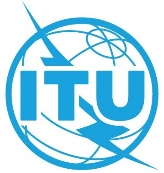 Документ C22/90-R4 апреля 2022 годаОригинал: английскийКРАТКИЙ ОТЧЕТO пятом ПЛЕНАРНОМ ЗАСЕДАНИИКРАТКИЙ ОТЧЕТO пятом ПЛЕНАРНОМ ЗАСЕДАНИИПонедельник, 28 марта 2022 года, 09 час. 35 мин. – 12 час. 50 мин.Понедельник, 28 марта 2022 года, 09 час. 35 мин. – 12 час. 50 мин.Председатель: г-н С.БИН ГЕЛАЙТА (Объединенные Арабские Эмираты)Председатель: г-н С.БИН ГЕЛАЙТА (Объединенные Арабские Эмираты)Обсуждаемые вопросыДокументы1Отчет Рабочей группы Совета по разработке Стратегического и Финансового планов на 2024–2027 годы (РГС-СФП)C22/27 (Rev. 2)2Всемирная встреча на высшем уровне по вопросам информационного общества (ВВУИО)+20: ВВУИО после 2025 года – дорожная карта ВВУИО+20C22/59,
C22/74,
C22/763Проект Руководящих указаний по использованию МСЭ Глобальной программы кибербезопасности (ГПК) (продолжение)C22/32 (Rev. 2)4Отчет о реализации политики и концепции МСЭ по обеспечению доступностиC22/13 (Rev. 1)5Деятельность МСЭ, связанная с Резолюцией 70 (Пересм. Дубай, 2018 г.)C22/66Заключительный отчет Группы экспертов по Регламенту международной электросвязи (ГЭ-РМЭ) Совету МСЭ 2022 годаC22/26,
C22/67,
C22/72,
C22/757Заявления министров и Советников–